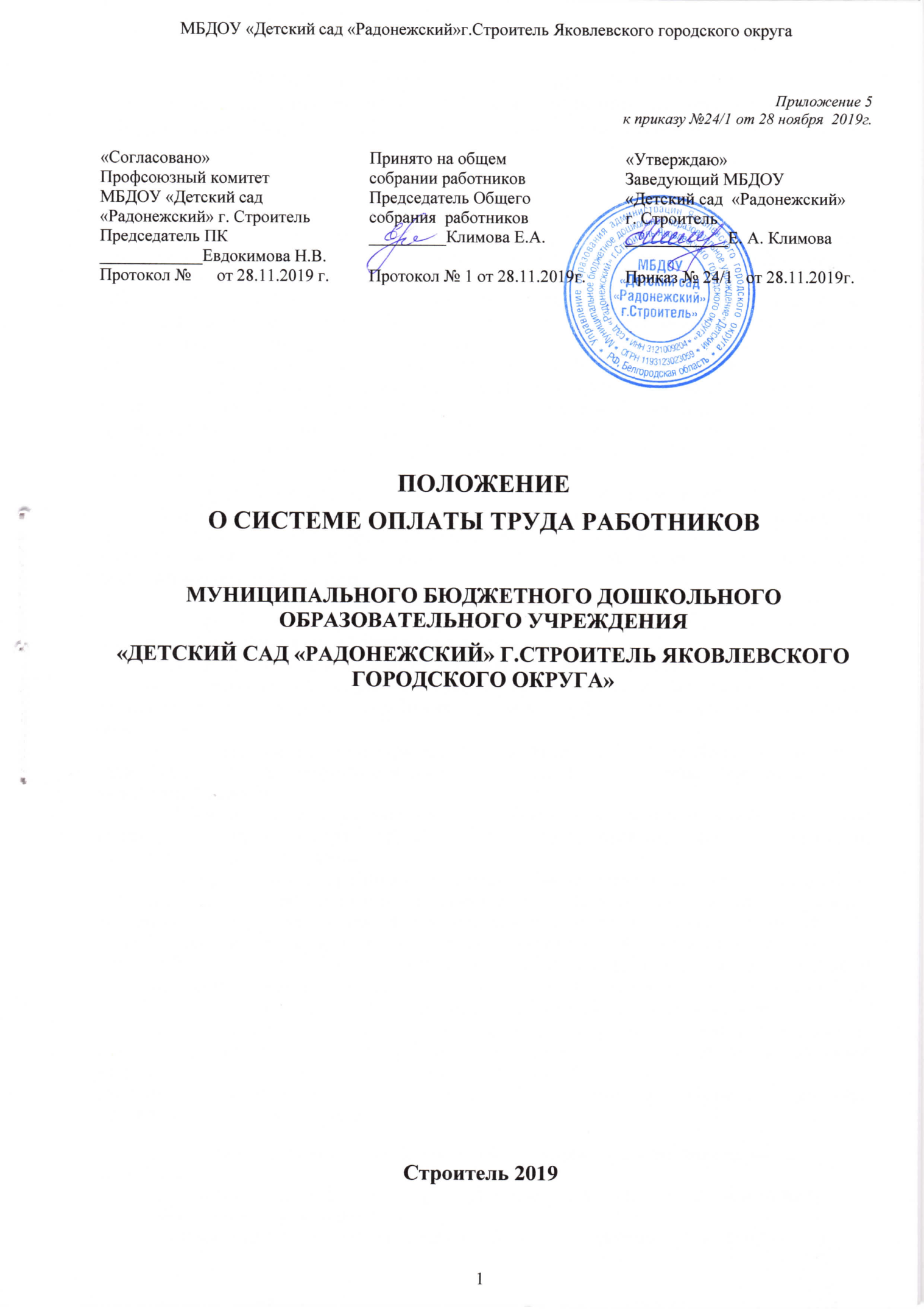 Приложение 5 к приказу №24/1 от 28 ноября  2019г.ПОЛОЖЕНИЕ О СИСТЕМЕ ОПЛАТЫ ТРУДА РАБОТНИКОВ МУНИЦИПАЛЬНОГО БЮДЖЕТНОГО ДОШКОЛЬНОГО ОБРАЗОВАТЕЛЬНОГО УЧРЕЖДЕНИЯ «ДЕТСКИЙ САД «РАДОНЕЖСКИЙ» Г.СТРОИТЕЛЬ ЯКОВЛЕВСКОГО ГОРОДСКОГО ОКРУГА»Строитель 2019Положение о системе оплаты труда работников муниципального бюджетного дошкольного образовательного учреждения «Детский сад «Радонежский» г.Строитель Яковлевского городского округа»I. Общие положения1.1. Настоящее Положение о системе оплаты труда работников (далее – Положение) муниципального бюджетного дошкольного образовательного учреждения «Детский сад «Радонежский» г.Строитель Яковлевского городского округа» (далее – учреждение) включает в себя порядок определения окладов, должностных окладов, ставок заработной платы, выплат компенсационного характера (далее – доплаты компенсационного характера), выплат стимулирующего характера (далее – надбавки стимулирующего характера) и иных выплат связанных с отраслевыми особенностями оплаты труда работников учреждения.1.2. Фонд оплаты труда работников учреждения формируется на календарный год в пределах объема бюджетных ассигнований на предоставление субсидий на выполнение муниципального задания, предусмотренных Управлением образования в бюджете администрации Яковлевского городского округа  а также средств, поступающих от иной приносящей доход деятельности.1.5. Система оплаты труда работников учреждения устанавливается локальными нормативными актами, принимаемыми с учетом мнения выборного профсоюзного органа (а при его отсутствии – иного представительного органа работников) и в соответствии с законодательством Российской Федерации, Белгородской области, администрацией Яковлевского городского округа1.7. С работниками, вновь поступающими на работу в учреждение, заключается трудовой договор, при изменении условий оплаты труда с работниками учреждения заключается дополнительное соглашение к трудовому договору.1.8. Оплата труда работников по совместительству, по замещаемым должностям, без занятия штатной должности, на условиях неполного рабочего дня или неполной рабочей недели производится пропорционально отработанному времени либо в зависимости от выполненного объема работ.1.9. Определение размеров заработной платы по основной и замещаемой должностям, а также по должности, занимаемой в порядке совместительства, производится раздельно по каждой из должностей.1.10.Увеличение (индексация) окладов (должностных окладов), ставок заработной платы производится путем издания отдельного нормативного правового акта администрации Яковлевского городского округа.1.11. Заработная плата работника, состоящая из вознаграждения за труд в зависимости от квалификации работника, сложности, количества, качества и условий выполняемой работы, компенсационных выплат (доплат и надбавок компенсационного характера, в том числе за работу в условиях, отклоняющихся от нормальных, работу в особых климатических условиях и иных выплат компенсационного характера) и стимулирующих выплат (доплат и надбавок стимулирующего характера, премий и иных поощрительных и разовых выплат) не может быть ниже минимального размера оплаты труда, установленного в Белгородской области.1.12. Положение принимается на Общем собрании работников и утверждается приказом руководителя учреждения с учетом мнения выборного органа первичной профсоюзной организации (а при его отсутствии – иного представительного органаработников). Внесение изменений и дополнений в Положение производится по мере необходимости в том же порядке.Порядок определения должностных окладов и условия оплаты труда работников		2.1. Система оплаты труда включает в себя: базовую часть и стимулирующую часть, которая в свою очередь включает в себя:базовая часть: базовые оклады и специальные гарантированные надбавки;стимулирующая часть: гарантированную стимулирующую выплату за отраслевую награду и стимулирующую выплату за качество работы. Распределение стимулирующих выплат определяется в соответствии с локальным актом учреждения «Положение о распределении стимулирующего фонда оплаты труда работников учреждения»2.2. Фонд оплаты труда учреждения включает базовую и стимулирующую части фонда оплаты труда работников и централизованный фонд для установления стимулирующих выплат руководителю учреждения.2.3. Базовая часть фонда оплаты труда обеспечивает выплату гарантированной заработной платы работникам учреждения за выполнение основной и дополнительной работы.В базовую часть фонда оплаты труда включаются:а) выплаты по установленным окладам, должностным окладам, ставкам заработной платы за выполнение основной работы, входящей в круг должностных обязанностей, с учетом повышающих коэффициентов;б) компенсационные выплаты за условия труда, отклоняющиеся от нормальных;в) выплаты за дополнительную работу, не входящую в круг должностных обязанностей;г) работу при совмещении профессий, расширении зоны обслуживания, увеличенииобъема работ; д) оплата замены за временно отсутствующего работника (больничный лист, отпуск, курсыт.д.) производится путем деления базового оклада (с учетом поправочного коэффициента на контингент в группе замены) на среднемесячное количество рабочих часов, установленных по занимаемой должности, и умножения на фактически отработанное количество часов замены в месяц.2.4. В соответствии с пунктом 4 статьи 28 Закона Российской Федерации «Об образовании в Российской Федерации» от 12.12.2012г. № 273-ФЗ при формировании и утверждении штатного расписания в пределах базовой части фонда оплаты труда учитывается распределение базового фонда оплаты труда между категориями работающих.2.5. Оплата труда педагогических работников образовательных организаций рассчитывается исходя из базового оклада (приложение №1) с применением гарантированных выплат (приложение №2, №3) и стимулирующих выплат согласно коэффициентам по следующей формуле:2.5.1. Формула для расчета заработной платы воспитателям: Зп.восп.= (О баз.восп.* *К попр. на контингент* (1+К2+К3))+С, гдебаз.восп. - базовый оклад воспитателей (приложение 1);попр. на контингент - поправочный коэффициент на контингент. Расчет поправочного коэффициента на контингент:численность контингента по списочному составу в группе на дату тарификации К= ______________________________________________________________________нормативное комплектование группы в соответствии с СанПиН В случае если величина поправочного коэффициента ниже 1, то коэффициентустанавливается на уровне 1.Нормативное комплектование группой общеразвивающей направленности и повышенного уровня в соответствии с СанПиН рассчитывается исходя из площади групповой (игровой) комнаты на одного ребенка в зависимости от возраста.Величина поправочного коэффициента на контингент воспитанников утверждается приказом управления образования в разрезе каждой группы Учреждения.В группах компенсирующей и комбинированной направленности поправочный коэффициент устанавливается на уровне 1.К2 - специальные гарантированные надбавки (приложение 2); К3- специальные гарантированные надбавки молодым специалистам (приложение 3);- стимулирующие надбавки за наличие государственных, отраслевых наград и за качествоработы2.5.2. Формула  для  расчета  заработной  платы  прочих  педагогических работников:Зп.пед = (О баз.восп.* *К попр. на контингент* (1+К2+К3))+С, гдеО баз.пед. - базовый оклад педагогических работников (приложение 1).попр. на контингент - поправочный коэффициент на контингент. Расчет поправочного коэффициента на контингент:численность контингента по списочному составу в целом по дошкольной образовательной организации на дату тарификацииК= ______________________________________________________________________нормативное	комплектование дошкольной образовательной организации в соответствии с СанПиНслучае если величина поправочного коэффициента ниже 1, коэффициент устанавливается на уровне 1.Величина поправочного коэффициента на контингент воспитанников утверждается приказом управления образования в разрезе каждой организации.группах компенсирующей и комбинированной направленности поправочный коэффициент устанавливается на уровне 1.К2 - специальные гарантированные надбавки (приложение 2); К3- специальные гарантированные надбавки молодым специалистам (приложение 3);С - стимулирующие надбавки за наличие государственных, отраслевых наград и за качество работы2.6.Оплататрудаработников прочегоперсонала(учебно-вспомогательного,административно-хозяйственного, обслуживающего персонала) рассчитывается  исходя из базового оклада, указанного в приложении №1.2.6.1. Формула для расчета заработной платы:Зп пр = (О баз.пр. *(1+ К2))+С, гдеО баз.пр. - базовый оклад прочего персонала.К2 - специальные гарантированные надбавки (приложение 2);- стимулирующие надбавки за наличие государственных, отраслевых наград и за качествоработы 2.7. Условия оплаты труда, включая размер окладов, должностных окладов, ставок заработной платы, работника, размеры выплат компенсационного и стимулирующего характера являются обязательными для включения в трудовой договор.2.8. Руководитель учреждения несет ответственность за несвоевременную и неправильную оплату труда работников в соответствии действующим законодательством.Порядок установления компенсационных выплат,гарантированных надбавок и доплатразмеры и условия установления их применения3.1. Настоящий Порядок применяется при установлении работникам учреждения компенсационных выплат, гарантированных надбавок и доплат с учетом особенностей условий труда на каждом рабочем месте и других факторов, выделяющих особенности конкретного работника и его рабочего места среди остальных работников.Размеры и виды гарантированных надбавок за специфику работы образовательных учреждений определяются исходя из условий труда, различий в месторасположении, типов, видов учреждений и устанавливаются настоящим Порядком, за исключением случаев, когда размеры повышенной оплаты определяются действующим законодательством, а также закрепляются локальными актами образовательного учреждения.3.2. Гарантированные надбавки за специфику работы образовательного учреждения для работников устанавливаются от базового должностного оклада в следующих случаях:20 процентов - за работу в коррекционных группах для воспитанников с ограниченными возможностями здоровья (приложение 3).3.2.1. Инструктору по физической культуре, музыкальному руководителю, осуществляющему работу в коррекционных группах для воспитанников с ограниченными возможностями здоровья размер надбавки устанавливается из расчета количества коррекционных групп, приходящихся на ставку. Гарантированная надбавки за специфику работы образовательного учреждения для данных работников устанавливаются от базового должностного оклада в долях.3.3. Гарантированные выплаты устанавливаются от базового должностного оклада:педагогическим работникам за звания «Народный учитель», имеющим ордена и медали (медали К.Д.Уышнского, «За заслуги перед Землей Белгородской» (I и II степени), «Заслуженный учитель»; за отраслевые награды «Отличник народного просвещения» и «Почетный работник общего образования Российской Федерации» (приложение 4).медицинским работникам образовательных учреждений за непрерывный медицинский стаж работы (приложение 4).3.4. Выплаты компенсационного характера устанавливаются в виде доплат к окладам, должностным окладам, ставкам заработной платы, работников в процентах к должностным окладам или в абсолютных размерах, если иное не установлено действующим законодательством Российской Федерации.3.5. К выплатам компенсационного характера относятся:выплаты работникам, занятым на тяжелых работах, работах с вредными и (или) опасными и иными условиями труда (Приложение 2) ;выплаты за работу в местностях с особыми климатическими условиями (районный коэффициент);выплаты за работу в условиях, отклоняющихся от нормальных (при выполнении работ различной квалификации, разъездном характере работы, совмещении профессий (должностей), расширении зон обслуживания, исполнении обязанностей временно отсутствующего работника без освобождения от работы, определенной трудовым договором, выходные и нерабочие праздничные дни, сверхурочной работе, работе в ночное и вечернее время и при выполнении работ в других условиях, отклоняющихся от нормальных);выплаты за дополнительные виды работ, не входящие в должностные обязанности работников, но непосредственно связанные с их выполнением;иные выплаты и надбавки компенсационного характера.3.6. Выплаты компенсационного характера устанавливаются к окладам, должностным окладам, ставкам заработной платы работников в процентах к окладам, должностным окладам, ставкам заработной платы в пределах утвержденных лимитов фонда оплаты труда по учреждению на текущий финансовый год.3.7.	Конкретные	размеры	доплат	компенсационного  характера  не	могут	быть	нижепредусмотренных трудовым законодательством и иными нормативными актами, содержащими нормы трудового права, и устанавливаются коллективным договором, локальным нормативным актом, принимаемым с учетом мотивированного мнения выборного органа первичной профсоюзной организации (а при его отсутствии – иного представительного органа работников), трудовым договором (приложение 6).3.8. Выплаты компенсационного характера, размеры и условия их установления определяются коллективным договором, итогами специальной оценкой условий труда и конкретизируются в трудовых договорах работников.3.9. Доплаты за работу в условиях, отклоняющихся  от  нормальных, устанавливаются:за совмещение профессий (должностей), за расширение зон обслуживания, за увеличение объема работы или исполнение обязанностей временно отсутствующего работника без освобождения от работы, определенной трудовым договором (размер выплаты и срок, на который она устанавливается, определяется по соглашению сторон трудовым договором с учетом содержания и (или) объема дополнительной работы);за сверхурочную работу – за первые два часа работы не менее чем в полуторном размере, за последующие часы – не менее чем в двойном размере;за работу в выходные и нерабочие праздничные дни – не менее одинарной части оклада (должностного оклада) сверх оклада (должностного оклада) за каждый час работы, если работавыходной или нерабочий праздничный день производилась в пределах месячной нормы рабочего времени, и в размере не менее двойной части оклада (должностного оклада) сверх оклада (должностного оклада) за каждый час работы, если работа производилась сверх месячной нормы рабочего времени;за работу в ночное время (с 22 часов до 6 часов) – в размере не ниже 35 процентов часовой тарифной ставки (оклада, должностного оклада) за каждый час работы в ночное время;IV. Выплаты стимулирующего характера4.1. Стимулирующая часть фонда оплаты труда обеспечивает оплату труда работникам Учреждения в виде стимулирующих выплат за выполнение установленных показателей стимулирования работников.Стимулирующие выплаты устанавливаются в соответствии с «Положением о распределении стимулирующего фонда оплаты труда работников Учреждения».4.2. Стимулирующие надбавки устанавливаются 2 раза в год на 01 сентября и 01 января по основной должности и в соответствии с «Положением о распределении стимулирующего фонда оплаты труда работников Учреждения»4.3. Для вновь принятых работников стимулирующая часть по результатам труда может быть определена по итогам работы за отработанный месяц, но при наличии нераспределенного стимулирующего фонда оплаты труда (экономии по фонду стимулирования на дату рассмотрения оценки вновь принятых работников). При этом методика данного распределения определяется в соответствии с «Положением о распределении стимулирующего фонда оплаты труда работников Учреждения»4.4. С учетом доукомплектования образовательных организаций в течение года заработная плата педагогических работников должна пересчитываться по состоянию на 01 сентября и 01 января.4.5. Стимулирующие выплаты делятся на группы:4.5.1. Стимулирующие доплаты за наличие государственных и отраслевых наград и стаж работы в пределах фонда стимулирования:за звания "Народный учитель"; почетные звания "Заслуженный учитель" и "Заслуженный преподаватель" СССР, Российской Федерации и союзных республик, входивших в составСССР; почетные звания "Заслуженный мастер профтехобразования", "Заслуженный работник физической культуры", "Заслуженный работник культуры", "Заслуженный врач", "Заслуженный юрист" и другие почетные звания СССР, Российской Федерации и союзных республик, входивших в состав СССР, установленные для работников различных отраслей, название которых начинается со слов "Народный", "Заслуженный", при условии соответствия почетного звания профилю учреждения, а педагогических работников образовательных учреждений - при соответствии почетного звания профилю педагогической деятельности или преподаваемых дисциплин;за отраслевые награды "Отличник народного просвещения" и "Почетный работник общего образования Российской Федерации".В случае если работник одновременно имеет два и более звания доплата производится по наибольшему размеру соответствующих выплат.Размер указанных стимулирующих доплат в конкретном общеобразовательном учреждении не может превышать 50 процентов от стимулирующей части ФОТ.4.5.2. Стимулирующие выплаты по результатам труда.Критерии, на основании которых осуществляются стимулирующие выплаты, должны отражать результаты обучения и воспитания воспитанников, выраженные в их образовательных достижениях и сформированных компетентностях. Условия осуществления стимулирующих выплат основываются на показателях качества, которые утверждаются «Положением о распределении стимулирующего фонда оплаты труда работников Учреждения».4.6. Работники учреждения, допустившие производственные упущения в работе, грубо нарушившие трудовую или производственную дисциплину, систематически не выполняющие порученные им руководством задания, могут быть лишены надбавок полностью или частично. Уменьшение или отмена надбавок производится при ухудшении показателей в работе, окончании особо важных или срочных работ, нарушении трудовой дисциплины. Все замечанияпретензии к работникам учреждения должны иметь документальное подтверждение.V. Порядок и размеры оплаты трудазаведующего, старшего воспитателя.5.1. Заработная плата руководителя учреждения, старшего воспитателя состоит из должностного оклада, доплат компенсационного характера и надбавок стимулирующего характера.5.1.1. Оплата труда заведующего учреждения устанавливается исходя из средней (базовой) заработной платы всех педагогических работников, фактически сложившейся на 1(одно) физическое лицо, и стимулирующей надбавки:Зп завед.= (средняя Зп базовая пед.работ.* (1+К+А)) + Сн, гдеСред Зп базовая пед.работ.- средняя заработная плата педагогических работников,- коэффициент за контингент воспитанников: до 100 детей- 0,5; от 101 до 150 детей-0,6; от 201 до 200 детей-0,7; от 201 до 250 детей-1; от 251 и более детей-1,2А- доплата за наличие высшей квалификационной категории-0,15.Сн  -  стимулирующие  надбавки,  устанавливаемые  за  счет  централизованного  фондастимулирования руководителей образовательной организации в соответствии с Положением о распределении централизованного фонда стимулирования руководителей образовательных организаций.5.1.2. Соотношение средней заработной платы руководителей и средней заработной платы работников учреждений не должно превышать кратности 5 (постановление правительства Белгородской области от 25.02.2013г. №57-пп «Об установлении соотношения средней заработной платы руководителей казенных, бюджетных и автономных учреждений области и средней заработной платы работников учреждений.»)5.2 Оплата труда старшего воспитателя дошкольной образовательной организации устанавливается исходя из средней базовой заработной платы всех педагогических работников, фактически сложившейся на 1 (одно) физическое лицо, с применением коэффициентов.Заработная плата старшего воспитателя учреждения устанавливается руководителем на основании заключаемых трудовых договоров.Базовая заработная плата старшего воспитателя учреждения устанавливается в размере до 75 процентов базового оклада заведующего дошкольной образовательной организации без учета доплаты ему за квалификационную категорию.Стимулирующая  часть  заработной  платы  старшего  воспитателя  устанавливается  органомсамоуправления  учреждения	по  представлению  заведующего  учреждения	организацией,	всоответствии с «Положением о распределении стимулирующего фонда оплаты труда работников Учреждения».Формула расчета базовой заработной платы старшего воспитателя учреждения:ЗПб ст.восп. = Б.зп.зав. х (К + А), где:Б.зп.зав. - базовая заработная плата заведующего без квалификационной категории;- коэффициент к базовой заработной плате руководителя - 0,75; А-коэффициент за квалификационную категорию0,05 - для старших воспитателей, имеющих вторую квалификационную категорию;0,10 - для старших воспитателей, имеющих первую квалификационную категорию; 0,15- для старших воспитателей, имеющих высшую квалификационную категорию.5.3. Заработная плата заведующего и старшего воспитателя устанавливается два раза в год (1сентября и 1 января) на основании тарификационных списков и списочного состава детей.VI. Другие вопросы оплаты труда6.1. Штатное расписание учреждения предусматривает все должности работников Учреждения, в том числе административного, педагогического, учебно-вспомогательного, прочего обслуживающего персонала.Штатное расписание по видам персонала составляется по всем структурным подразделениям учреждения.6.2. В тарификационный список, утверждаемый руководителем два раза в год, включаются педагогические работники, которым установлены нормы учебной нагрузки и педагогической работы.6.3. В учреждениях предусматриваются должности административного, педагогического, учебно-вспомогательного, прочего обслуживающего персонала.6.4. Численный состав работников учреждения должен быть достаточным для гарантированного выполнения его функций, задач и объемов работ, установленных учредителем.6.5. Штатное расписание учреждения составляется ежегодно на 01 января и на 01 сентября текущего года и утверждается руководителем учреждения и Учредителем.6.6. Внесение изменений в штатное расписание производится на основании приказа руководителя учреждения.6.7. Для выполнения работ, связанных с временным расширением объема оказываемых учреждением услуг для реализации образовательных программ, учреждение вправе осуществлять привлечение помимо работников, занимающих должности (профессии), предусмотренные штатным расписанием, других работников на условиях срочного трудового договора за счет средств, поступающих от приносящей доход деятельности.На выполнение разовых и временных работ допускается заключение договоров гражданско-правового характера в случаях и порядке, установленных законодательством.VII. Продолжительность рабочего времени.7.1. Продолжительность рабочего времени (норма часов педагогической работы за ставку заработной платы) для педагогических работников учреждений устанавливается исходя из сокращенной продолжительности рабочего времени не более 36 часов в неделю, которая включает преподавательскую (учебную) работу, воспитательную, а также другую педагогическую работу, предусмотренную должностными обязанностями и режимом рабочего времени, утвержденными в установленном порядке.7.2. Нормы часов педагогической работы за ставку заработной платы других педагогических работников учреждений установлены:20 часов в неделю – учителю -логопеду;24 часа в неделю - музыкальным руководителям;25 часов в неделю - воспитателям, работающим непосредственно в группах с обучающимися (воспитанниками), имеющими отклонения в развитии;30 часов в неделю - инструкторам по физической культуре36 часов в неделю - воспитателям учреждений, реализующих основную общеобразовательную программу дошкольного образования.7.3. Педагогическая (преподавательская) работа руководителя учреждения по совместительству в другом образовательном учреждении, а также иная его работа по совместительству может иметь место только с разрешения Учредителя либо уполномоченного им лица (органа).7.4. Педагогическим работникам учреждения, не предусмотренным в пункте 8.2, настоящего раздела выплачиваются должностные оклады при следующей продолжительности рабочего времени:36 часов в неделю:старшему воспитателю;педагогу-психологу.7.5. За педагогическую работу, выполняемую с согласия педагогических работников сверх установленной нормы часов за ставку заработной платы, производится дополнительная оплата соответственно получаемой ставке заработной платы в одинарном размере.7.6. Ненормируемая часть рабочего времени педагогических работников.7.6.1. Часть педагогической работы, связанная с выполнением должностных обязанностей, дополнительной оплате не подлежит и регулируется графиками и планами работы, в том числе личными планами педагогического работника и может быть связана с:выполнением обязанностей, связанных с участием в работе педагогических, методических советов, с работой по проведению родительских собраний, консультаций, оздоровительных, воспитательных и других мероприятий, предусмотренных образовательной программой;организацией и проведением методической, диагностической и консультативной помощи родителям или лицам, их заменяющим, семьям, обучающим детей на дому в соответствии с медицинским заключением;дежурствами в Учреждении в период образовательного процесса, которые при необходимости могут организовываться в целях подготовки к проведению занятий, наблюдения за выполнением режима дня обучающимися, воспитанниками, обеспечения порядка и дисциплины в течение учебного времени, в том числе во время перерывов между занятиями, устанавливаемых для отдыха обучающихся, воспитанников различной степени активности, приема ими пищи.7.7. Работникам, не предусмотренным в пунктах 7.2, 7.4. настоящего раздела, выплачиваются должностные оклады, оклады при следующей продолжительности рабочего времени:40 часов в неделю.7.8. Режим работы отдельным категориям работников муниципального образовательного учреждения.7.8.1. Ненормированный рабочий день в учреждении устанавливается:для руководителя учреждениядля заместителя заведующего по АХЧдля старшего воспитателя7.8.2 Работнику в должности сторожа устанавливается суммированный учет рабочего времени за учтенный период квартал.7.9. Продолжительность ежегодного отпуска педагогическим работникам устанавливается в соответствии с Постановление Правительства РФ от 14 мая 2015 г. N 466 "О ежегодных основных удлиненных оплачиваемых отпусках"7.9.1. 42 календарных дня руководящим и педагогическим работникам осуществляющим работу в группах общеразвивающей направленности:заведующий;старший воспитатель;воспитатель;музыкальный руководитель;инструктор по физической культуре;7.9.2. 56 календарных дней педагогическим работникам осуществляющим работу с обучающимися с ограниченными возможностями здоровья и (или) лицами, нуждающимися в длительном лечении (логопедическая группа):воспитатель;учитель-логопед;педагог-психолог;музыкальный руководитель;инструктор по физической культуре.7.10. Разделение отпуска, предоставление отпуска по частям, отзыв из отпуска, перенос отпуска полностью или частично на другой год работодателем допускается только с письменного согласия Работника.7.11. Ежегодный отпуск должен быть перенесен на другой срок по соглашению между Работником и Работодателем в случаях, предусмотренных законодательством, в том числе, если Работнику своевременно не была произведена оплата за время этого отпуска, либо Работник был предупрежден о времени начала отпуска позднее, чем за две недели до его начала. При переносе отпуска по указанным причинам Работник имеет преимущество в выборе новой даты начала отпуска.7.12. При предоставлении ежегодного отпуска педагогическим работникам учреждения, не проработавшим полный учебный год, за первый год работы в каникулярный период, в том числе до истечения шести месяцев работы, его продолжительность должна соответствовать установленной для этих должностей продолжительности и оплачиваться в полном размере, но при условии увольнения производится перерасчет.7.13. Исчисление продолжительности отпуска пропорционально проработанному времени осуществляется только в случае выплаты денежной компенсации за неиспользованный отпуск при увольнении.7.14. Педагогическим работникам, продолжительность отпуска которых оставляет не менее 56 календарных дней, проработавшим в рабочем году не менее 10 месяцев, денежная компенсация за неиспользованный отпуск при увольнении выплачивается из установленной продолжительности отпуска.7.15. Работникам с ненормированным рабочим днем предоставляется дополнительный отпуск не менее 3 календарных дней, согласно Коллективному договору.VIII. Порядок и условия почасовой оплаты труда8.1. Почасовая оплата труда педагогических работников учреждения применяется при оплате:за часы, выполненные в порядке замещения отсутствующих по болезни или другим причинам воспитателей и других педагогических работников, на период не свыше двух месяцев подряд;за педагогическую работу специалистов учреждения, привлекаемых для педагогической работы в учреждении;8.2. Размер оплаты за один час указанной педагогической работы определяется Учредителем.Приложение 1Положения о системе оплаты трудаМБДОУ Детский сад «Радонежский» г.СтроительБазовые должностные оклады по профессиональнымквалификационным группам должностей работниковдошкольных групп в образовательных организацияхПриложение 2Положения о системе оплаты трудаМБДОУ Детский сад «Радонежский» г.СтроительГарантированные надбавкиПриложение 3Положения о системе оплаты трудаМБДОУ Детский сад «Радонежский» г.СтроительВыплаты молодым специалистам, перечень гарантированныхдоплат, устанавливаемых педагогическим работникамПриложение 4Положения о системе оплаты трудаМБДОУ Детский сад «Радонежский» г.СтроительСтимулирующие гарантированные выплаты для работниковГарантированные доплаты медицинским работникам«Согласовано»	Профсоюзный комитетМБДОУ «Детский сад  «Радонежский» г. СтроительПредседатель ПК____________Евдокимова Н.В.Протокол №      от 28.11.2019 г.Принято на общем собрании работников Председатель Общегособрания  работников_________Климова Е.А.Протокол № 1 от 28.11.2019г.«Утверждаю» Заведующий МБДОУ                                                                    «Детский сад  «Радонежский»  г. Строитель ____________Е. А. КлимоваПриказ № 24/1   от 28.11.2019г.Список изменяющих документов(в ред. постановления Правительства Белгородской областиот 05.11.2019 N 466-пп)N п/пНаименование должностей работников дошкольных образовательных организацийРазмер базового должностного оклада в рубляхАдминистративный персоналАдминистративный персоналАдминистративный персонал1.Заместитель заведующего по административно-хозяйственной работе (части):1.- в учреждениях, отнесенных к IV группе по оплате труда руководителей;7 7051.- в учреждениях, отнесенных к III группе по оплате труда руководителей;8 3311.- в учреждениях, отнесенных к II группе по оплате труда руководителей;8 9881.- в учреждениях, отнесенных к I группе по оплате труда руководителей9 6792.Заместитель заведующего по административно-хозяйственной работе (части):2.- без категории;8 3312.- I квалификационная категория;8 9882.- высшая квалификационная категория9 6793.Заведующий столовой:3.- в организациях, отнесенных к III группе по оплате труда руководителей;6 2853.- в организациях, отнесенных к II группе по оплате труда руководителей;6 8413.- в организациях, отнесенных к I группе по оплате труда руководителей7 975Педагогические работникиПедагогические работникиПедагогические работники4.Инструктор по физической культуре:4.- без квалификационной категории;8 9174.- I квалификационная категория;9 6254.- высшая квалификационная категория10 4595.Музыкальный руководитель:5.- без квалификационной категории;8 9175.- I квалификационная категория;9 6255.- высшая квалификационная категория10 4596.Педагог дополнительного образования:6.- без квалификационной категории;8 9176.- I квалификационная категория;10 3696.- высшая квалификационная категория112537.Педагог-психолог, социальный педагог:7.- без квалификационной категории;9 6257.- I квалификационная категория;10 3697.- высшая квалификационная категория11 2538.Воспитатель:8.- без квалификационной категории;8 9178.- I квалификационная категория;10 3698.- высшая квалификационная категория11 2539.Учитель-дефектолог, учитель-логопед (логопед), сурдопедагог, тифлопедагог:9.- без квалификационной категории;10 2009.- I квалификационная категория;11 9009.- высшая квалификационная категория12 90010.Тьютор:10.- без квалификационной категории;9 62510.- I квалификационная категория;10 36910.- высшая квалификационная категория11 253Специалисты и учебно-вспомогательный персоналСпециалисты и учебно-вспомогательный персоналСпециалисты и учебно-вспомогательный персонал11.Младший воспитатель:11.- среднее (полное) общее образование и курсовая подготовка;6 28511.- среднее профессиональное образование6 40612.Врач:12.- без квалификационной категории;11 99212.- II квалификационная категория;12 96112.- I квалификационная категория;13 97912.- высшая квалификационная категория15 05513.Медицинская сестра, инструктор по лечебной физкультуре:13.- без квалификационной категории;8 65413.- II квалификационная категория;8 82013.- I квалификационная категория;9 23913.- высшая квалификационная категория9 66214.Специалист по охране труда:14.- без квалификационной категории;6 28514.- II квалификационная категория;6 55614.- I квалификационная категория7 710Технические исполнители и обслуживающий персоналТехнические исполнители и обслуживающий персоналТехнические исполнители и обслуживающий персонал15.Делопроизводитель.Требования к квалификации:общее среднее образование и индивидуальноеобучение не менее 3 месяцев6 28516.Дворник6 28517Кастелянша6 28518.Кладовщик6 28519Шеф-повар:19- при руководстве работой поваров, осуществляющих кулинарную обработку средней сложности;6 67819- при руководстве работой поваров, осуществляющих сложную кулинарную обработку;7 08619- при руководстве работой поваров, осуществляющих особо сложную кулинарную обработку7 39520.Повар6 67821.Подсобный рабочий6 28522.Рабочий по обслуживанию и текущему ремонту зданий, сооружений и оборудования (высококвалифицированный)6 31023.Рабочий по обслуживанию и текущему ремонту зданий, сооружений и оборудования (рабочий по комплексному обслуживанию и ремонту зданий)6 28524.Рабочий по стирке и ремонту спецодежды (машинист по стирке и ремонту спецодежды)6 28525Сторож (вахтер)6 28526.Уборщик служебных помещений6 28527.Вахтер6 285Список изменяющих документов(в ред. постановления Правительства Белгородской областиот 07.10.2019 N 433-пп)N п/пКатегория работниковНаименование гарантированной доплатыРазмер надбавки к базовому окладу1.Педагогические работники, помощники воспитателей, медицинский персоналЗа работу в группах компенсирующей и комбинированной направленности0,201.Учитель-логопед (дефектолог)Логопедический пункт0,202.Педагогические работники, медицинский персоналЗа работу в сельской местности (специалистам)0,253.Помощники воспитателей, младший воспитательЗа осуществление воспитательских функций в процессе проведения мероприятий по реализации образовательной программы, оздоровительных мероприятий0,20 - 0,304.Все категории работников по результатам аттестации рабочих местЗа работу во вредных условиях труда (по результатам аттестации рабочих мест)До 0,125.Категории (в соответствии с Трудовым кодексом)За работу в ночное время0,356.Обслуживающий персонал в специализированных дошкольных образовательных организацияхГарантированная надбавка по основной должности за особые условия труда0,157.Педагогические работники (кроме старших воспитателей)За реализацию в организации основной образовательной программы дошкольного образования в соответствии с требованиями федерального государственного образовательного стандарта дошкольного образования0,26Список изменяющих документов(в ред. постановления Правительства Белгородской областиот 13.11.2017 N 409-пп)Наименование доплатРазмер доплаты, надбавки (в процентах от окладов согласно приложению N 3)гарантированная доплата (в процентах от утвержденного для расчета гарантированных надбавок базового должностного оклада) молодым специалистам <*>, получившим среднее педагогическое или высшее педагогическое образование и принятым на работу на должности педагогических работников в дошкольные образовательные организации, дошкольные группы в образовательных организациях, на период первого года трудовой деятельности30№НаименованиеГарантированныеРазмер выплатып/пкатегориистимулирующие(руб., % отвыплатыбазового оклада)1.Педагогические- за звания «Народный3000  руб.работники иучитель», имеющим ордена изаведующиемедали (медалиК.Д.Уышнского, «За заслугиперед Землей Белгородской»(I и II степени),«Заслуженный учитель»;- за отраслевые награды500  руб.«Отличник народногопросвещения» и «Почетныйработник общего образованияРоссийской Федерации».Список изменяющих документов(введено постановлением Правительства Белгородской областиот 16.07.2018 N 266-пп)N п/пНаименование гарантированной доплатыРазмер надбавки к базовым окладам (% от базового оклада)1.За непрерывный медицинский стаж:1.- от 3 до 5 лет50%1.- свыше 5 лет60%2.За работу в образовательных организациях компенсирующей направленности, группах компенсирующей направленности в соответствии со специализацией врача и медицинского работника20%3.За работу в образовательных организациях, расположенных в сельской местности25%4.За работу во вредных условиях труда (по результатам аттестации рабочих мест)12%